Slovenský zväz športového rybolovuSlovenský rybársky zväz – Rada Žilina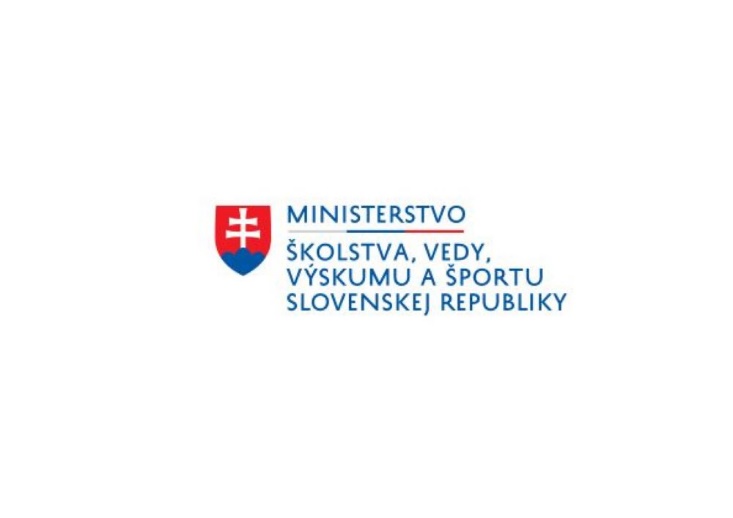 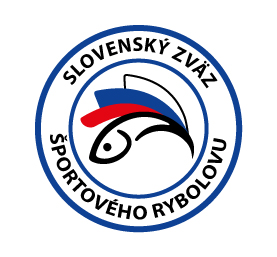 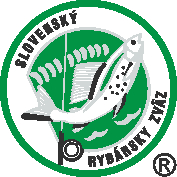 PropozícieLRU – method feeder1. dvojkolo 26.06.2021 – 27.06.2021Dolnobarský rybníkPodľa plánu športovej činnosti pre rok 2021, Slovenský zväz športového rybolovu v spolupráci so SRZ Rada Žilina usporiada športové rybárske preteky 1. dvojkolo nultého ročníka LRU – method feeder.Účastníci pretekov: družstvá MO, MsO SRZBratislava 3 MY FISHING SR Bratislava 5 ABRAMIS A Dunajská Lužná MARCEL VAN DEN EYNDE Dunajská Streda ARAPAIMA METHOD TEAM Dunajská Streda ARAPAIMA FFT Dunajská Streda HALDORÁDO METHOD FEEDER TEAM Dunajská Streda SZENZÁL Galanta SENSAS Hlohovec Levice Marcelová YELLOWFISH Nové Zámky Stará Turá NIKL METHOD Štúrovo MAVER TIMÁRMIX Nová Baňa CARPIO METHOD FEEDERTermín konania:	26.06. - 27.06.2021 Miesto konania:	Dolnobarský rybníkOrganizačný štáb:Riaditeľ pretekov:                   Norbert Szelle		 Garant rady SRZ:		Ján LantajHlavný rozhodca:		Milan MelichárSektoroví rozhodcovia:	Ladislav JešTechnický vedúci:		Alexander TomanovicsBodovacia komisia:		Milan Melichár  + 2 zabezpečí organizátorZdravotnícke zabezpečenie:	v prípade potreby na tel. 112V prípade nepriaznivej pandemickej situácie môžu byť preteky preložené alebo zrušené, informácia bude zverejnená týždeň pred pretekmi.Každý pretekár je povinný dodržiavať hygienické opatrenia podľa aktuálnej vyhlášky Úradu verejného zdravotníctva SR, ktoré budú zverejnené pred pretekmi.Technické pokyny:Športové rybárske preteky sú usporiadané podľa zákona 216/2018 Z.z. § 20 a vykonávacej vyhlášky 381/2018 § 15.Preteká sa podľa súťažných pravidiel SZŠR pre LRU method feeder pre rok 2021. Množstvo krmiva je stanovené na 8l, do tohto množstva sa započítava hlina, partikel. Množstvo návnad živočíšneho pôvodu je 0,125l ktorá musí byť umiestnená počas kontroly v ciachovanej nádobke 1/8 napr.(vzor Sensas) množstvo neživých návnad (miniboile, dumbels, wafters, pop up, peleta atď.) nie je limitované, avšak z jednej nástrahy je možné mať maximálne množstvo 1dcl.Maximálna veľkosť nástrahy je 12 mm. Množstvo aróm (sprej,dip) nie je limitovanýKrmivo musí byť pri kontrole umiestnené v rybárskom vedre so značkami objemu na vnútornej strane.účastník pretekov je povinný mať počas pretekov dve prechovávacie sieťky (druhá sieťka postačuje o min. dĺžke 3m)  Prechovávanie a delenie úlovkov počas pretekov  je na posúdení pretekára tak, aby boli úlovky v maximálnej miere chránené pred úhynom (rovnomerne).Pretekárska trať:  Dolnobarský rybník - stojatá voda (7 ha), hĺbka 1,5-2m, dno ílovito-bahnisté, breh trávnatýVýskyt rýb:  kapor, amur, karas, pleskáč, ploticaPrístup na trať:  v obci Dolný bar smer od Dunajskej Stredy doľava pri kostole, komunikácia 2.triedy Dolný Bar - Trhová Hradská cesta č.1397, odbočka pred cestným mostom cez kanál dopravaviac info: www.dolnobarskyrybnik.sk. Časový program:Piatok 25.06.2021nepovinný tréning Tréning bude spoplatnený na mieste konania k rukám zodpovednej osoby majiteľa rybníkaSobota 26.06.202107.00 - 07.30	prezentácia 07.30 - 08.00	otvorenie pretekov a žrebovanie 08.00 - 08.15	presun pred pretekárske miesto 08.15 - 09.20		vstup do pretekárskeho miesta, príprava na preteky, kontrola množstva návnad a nástrah (v prvých 30-60 min. prípravy na preteky) 09:20 - 09.30	kŕmenie 09.30 - 14.30	lovenie14.30 – 15:00	váženie Nedeľa 27.06.202107.00 - 08.00	prezentácia a žrebovanie08.00 - 08.15	presun pred pretekárske miesto 08.15 - 09.20	vstup do pretekárskeho miesta, príprava na preteky, kontrola množstva      návnad a nástrah (v prvých 30-60 min. prípravy na preteky) 09:20 - 09.30	kŕmenie 09.30 - 14.30	lovenie14.30 – 15:00	váženie 16.00 - 	vyhodnotenie prvého kola pretekov Rozpis signálov:1. signál s/n 08:15 - 75 minút pred začiatkom pretekov povoľuje vstup pretekára na svoje lovné miesto a signalizuje začiatok prípravy. Počas prvých 30 - 60 min prípravy prebehne kontrola krmiva a nástrah, ktoré musia byť umiestnené pred lovným miestom. Po kontrole nástrah a krmiva si pretekár znesie skontrolované krmivo a nástrahy do lovného miesta. Po tejto kontrole nesmie pretekár opustiť lovné miesto bez súhlasu dvoch pretekárov alebo rozhodcu a je zakázané čokoľvek vynášať alebo donášať do priestoru lovného miesta.2. signál s/n 08:40 - 5 minút do začiatku kontroly vnadiacich zmesí  a nástrah3. signál s/n 09:20 - 10 minút pred začiatkom pretekov 10 minútové základné kŕmenie4. signál s/n 09:30 - začiatok pretekov5. signál s/n 14:25 - 5 minút do konca pretekov6. signál s/n 14:30 - koniec pretekov Záverečné ustanovenia:Všetci pretekári musia mať platné registračné preukazy športovca SZŠR a preukazy člena SRZ. Vedúci družstva musí na požiadanie rozhodcu predložiť súpisku družstva.Preteká sa za každého počasia. V prípade búrky bude pretek prerušený a bude sa postupovať podľa platných súťažných pravidiel. (čl. 22 súťažných pravidiel LRU-Feeder)Každý pretekár preteká na vlastnú zodpovednosť a riziko, za svoje správanie nesie plnú zodpovednosť.Tréning pred pretekom je povolený v rámci uvedených podmienok a časového rozmedzia bez možnosti sieťkovania úlovkov.Občerstvenie: potrebné zabezpečiť individuálne.Ubytovanie: usporiadateľ nezabezpečuje, možné zabezpečiť si individuálne.Informácie o pretekoch: Ján Lantaj +421 917 324 796Na zabezpečenie týchto pretekov bol použitý príspevok uznanému športu z Ministerstva školstva, vedy výskumu a športu Slovenskej republikyPropozície kontroloval predseda ŠO LRU - feeder.Organizačný štáb Vám želá veľa úspechov na pretekoch.Petrov zdar!